1. Korýši jsou členovci, kteří mají tělo rozčleněné na:
  A)nemají členěné tělo
  B)hlavohruď a zadeček
  C)na hlavu, hruď, zadeček
2. Klepeta rak používá:
  A)k pohybu
  B)k obraně a chytání kořisti
  C)jsou v nich uložena smyslová ústrojí čichu a hmatu
3. Tělo raka je kryté krunýřem, který:
  A)má rak pouze v dospělosti, rak jej nesvléká
  B)neroste, rak jej svléká
  C)roste společně s rakem
4. Statocysta je:
  A)orgán ve kterém jsou uloženy složené oči raka
  B)stav ve kterém korýši přečkávají nepříznivé období
  C)smyslový orgán, který informuje o poloze těla
5. Který z korýšů není pro člověka jedlý?
  A)Humr obecný
  B)Langusta obecná
  C)Buchanka obecná
6. Kolik končetin má rak?
  A)na každém článku jeden pár
  B)dva páry
  C)tři páry
7. Vyznač mořské korýše:
  A)Buchanka
  B)Perloočka
  C)Humr
  D)Kreveta
  E)Rak
  F)Langusta
8. Krabi jsou mořští korýši, kteří se pohybují:
  A)jedině dozadu
  B)chůzí do strany
  C)plazením v před
9. Důležitými smysly u raka jsou hmat a čich. Jsou umístěny:
  A)na dvou párech tykadel
  B)na předních končetinách a kusadlech
  C)na postranní čáře a delších tykadlech
10. Chitin je látka, která:
  A)se podílí na tvorbě vnější kostry
  B)je součástí žaludečních šťáv
  C)se používá při léčbě malárie
11. Rak říční dýchá:
  A)celým povrchem těla
  B)žábry
  C)plícemi
12. Na obrázku je: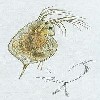 
  A)Žábronožka
  B)Hrotnatka
  C)Splešťule13. Na obrázku je: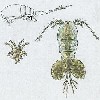 
  A)Hrotnatka
  B)Bruslařka
  C)Buchanka
